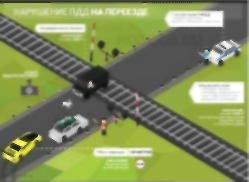 Железнодорожный переезд- это пересечение железнодорожного полотна с проезжей частью дороги. Переезды подразделяются на регулируемые и нерегулируемые, однопутные и многопутные, со шлагбаумом и без. Невнимательность водителя и пренебрежение правилами влечет за собой достаточно плачевные последствия. Прежде чем нарушать ПДД, сравните массу своего автомобиля и массу железнодорожного состава.Преимущество не на вашей стороне.На переездах запрещается:движение задним ходом;разворот непосредственно на переезде;пересечение железнодорожного переезда при закрытом (закрывающемся) шлагбауме. а так же любом другом устройстве преграждающем проезд:* продолжение движения при действующем звуковом оповещении или переменно мигающем сигнале светофора.Остановка перед переездом обязательна, если.в пределах видимости появился поезд, локомотив или дрезина,дежурный по переезду производи! останавливающие сигналы (поднятый над головой жезл, сиг налы фонарем или флажком, вытянутые в стороны руки);после пересечения путей виден затор, который может повлечь вынужденную остановку на переезде.Остановку следует производить в пяти метрахот шлагбаума, а если шлагбаум отсутствует, то в 10 метрах от крайнего рельса (у стоп-линий или знака «2. 5» при их наличии).Итак, рассмотрим ситуацию, в которой водитель совершает вынужденную (аварийную) остановку на ж.д. переезде. Помните, медлить нельзя! Во-первых, немедленно высадите пассажиров. Далее необходимо предпринять все возможные меры по освобождению железнодорожного переезда. При невозможности убрать транспорт с переезда по возможности направить двух людей в обе стороны ж/ д пути на расстоянии одного километра от железнодорожного переезда, для подачи тревожных сигналов машинисту подвижного состава. Если можно отправить только одного человека, он должен двигаться в ту сторону, где ухудшена видимость, например, поворот Сигналом остановки для машиниста считаются круговые движения рукой, обязательно - с лоскутом яркой ткани днем и с фонариком или факелом в ночное время. Тормозной путь железнодорожного состава, в среднем, составляет 800 1200 метров, в зависимости от количества вагонов в составе и его скорости. У скоростных поездов тормозной путь может достичь 3000 метров.Штрафные санкцииВ случае нарушения действующих правил движения через железную дорогу водителя ожидает наказание в соответствии со ст 12.10 административного кодекса Переезд ж.д. путей вне переезда, продолжение движения после запрещающих сигналов, остановка на путях влекут штраф в размере 1 000 рублей или лишение водительских пряв на срок от 3 до 6 месяцев Повторное нарушение правил влечет лишение прав сроком до одного годаСоблюдение описанных правил и рекомендаций позволит сохранить жизнь всем участникам движения и значительноповысит безопасность на автомобильных ижелезных дорогах.С уважением, руководствоЛиховской дистанций пути.